TRAMPOLINE & DMT EQUIPMENT CHECKLISTTUMBLING EQUIPMENT CHECKLIST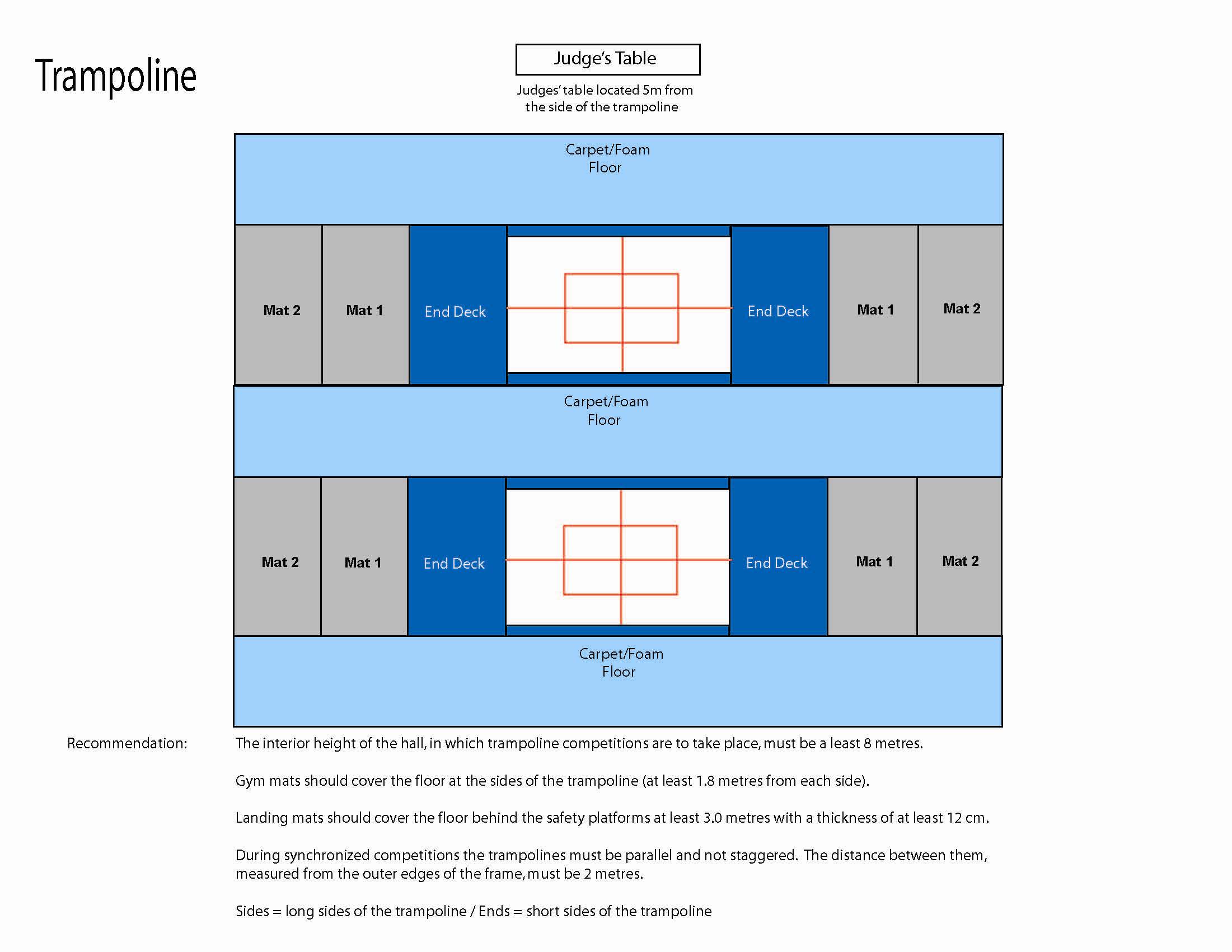 *Please refer to the FIG Apparatus Norms for full equipment regulations.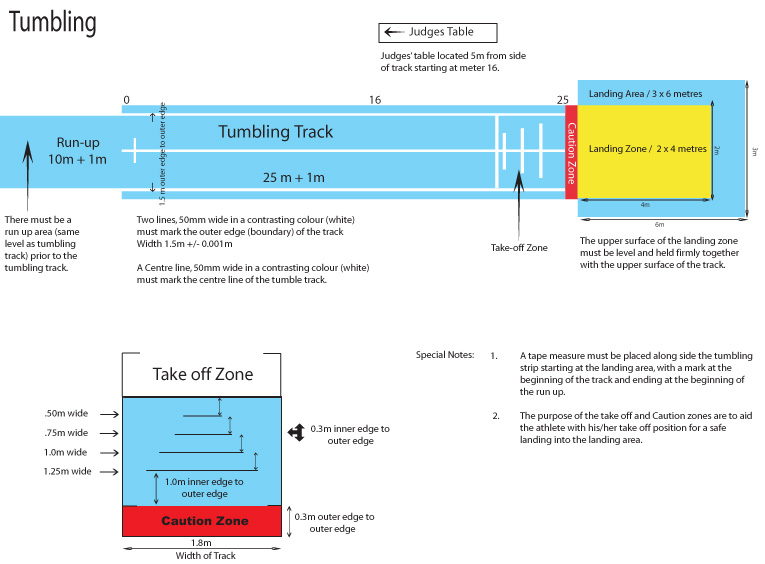 *Please refer to the FIG Apparatus Norms for full equipment regulations.Double Mini Trampoline		    
Judges’ table located 5m from side of mini-tramp.  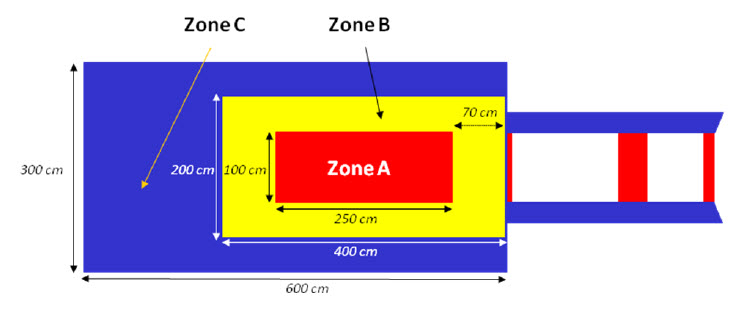 	Recommendations:	A tape measure must be placed along the run-up starting at the 						frame of the mini-trampoline (0m).						A floor mat must be used on the run-up and must be:							Minimum Length		20 metres							Thickness			25 mm +/- 5mm						The interior height of the hall must be at least 6 metres	One safety mat with the minimum dimensions of 300 x 200 x 30 must be placed directly behind the landing area.  This mat should be tethered / attached to the landing area.						Gym mats should cover the floor along the sides of the landing area.						*Please refer to the FIG Apparatus Norms for full equipment regulations. Required EquipmentMake/Type AgeMinimum 4 Trampolines(including frame pads, end-decks and end deck mats)Gym Mats (sufficient to cover the floor surrounding the trampolines plus an additional 10m beyond each end deck)Minimum 1 Throw In Mat for every trampoline plus one for the Double Mini TrampolineDouble Mini Trampoline(includes frame pads, run up and landing area)Judges latform(raised 1m from ground level – must seat min 9 people)Required EquipmentMake/Type AgeTUMBLING STRIP:26m long “A rod-style”Top Strip = two layers of 2” padded foam carpet or1 layer of 2” padded foam carpet and 1 ¼” carpetSingle Layer of added Floor Covering Along Both Sides of the length of the Tumbling StripLANDING ZONE:(a single, specially constructed mat or several gymnastics landing mats firmly secured together – two 8” thick landing mats placed side to side is acceptable)RUN-UP:(11m long and equal to the height of the tumbling strip)Beat-board (minimum 1)Training Mat – (minimum 8” thick)Supplementary Mat – (1 to 2” throw mat)